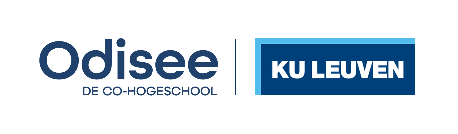 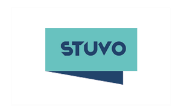 List with student accommodation for  2024 – 2025Option 1 : Room on campus:€ 388 /month. Costs included: energy, cleaning of the mutual areas, water and wifi.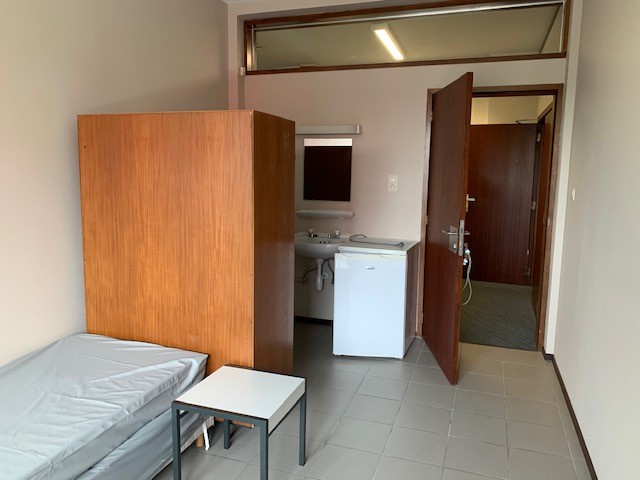 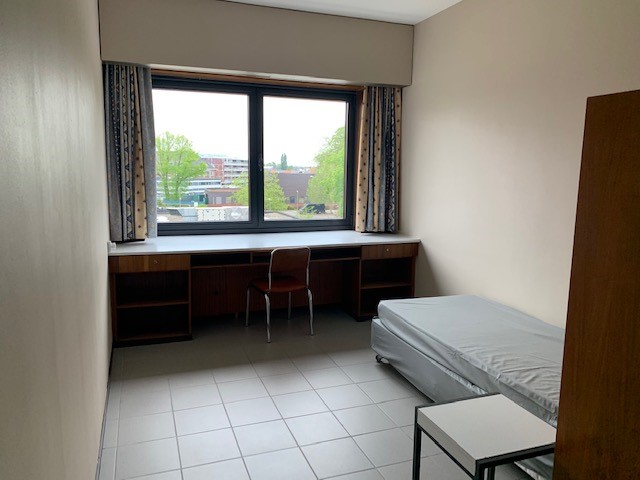 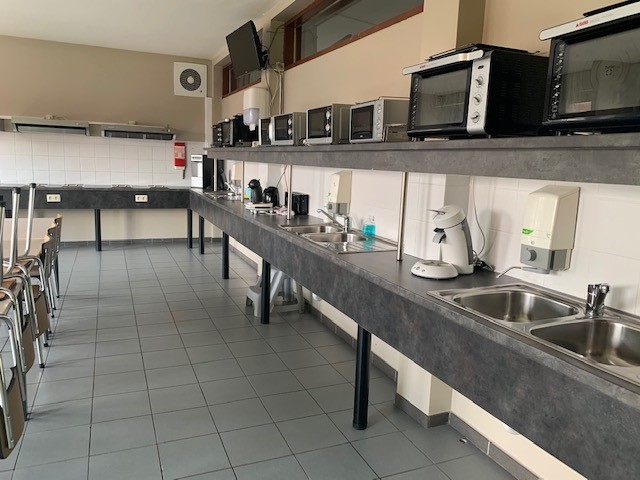 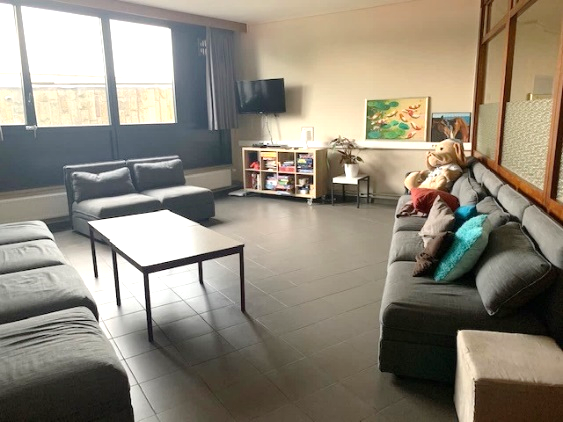 Option 2: Brugsken private marketRent: € 330 + € 130 energy/water per month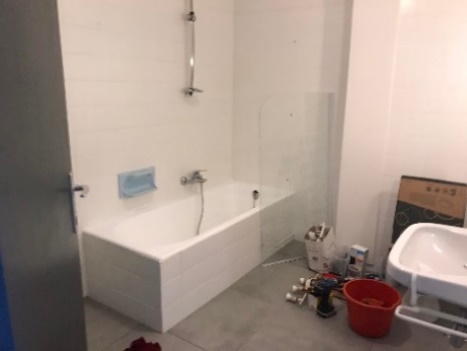 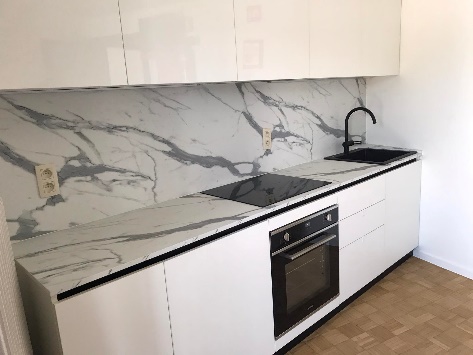 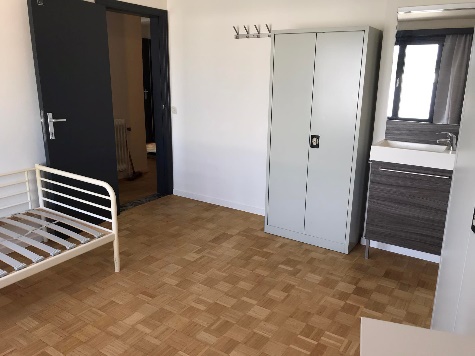 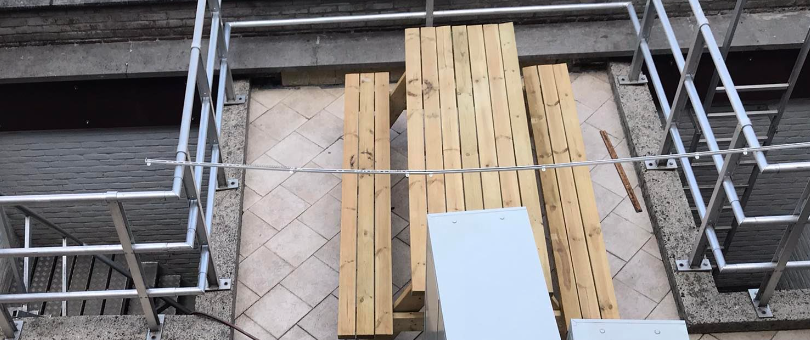 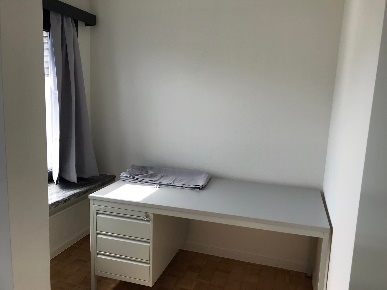 Option 3: Residential Care Center  Rent: € 600/month (can be shared with 2 students in 1 appartment)+ € 20/month  for energy, water, wifi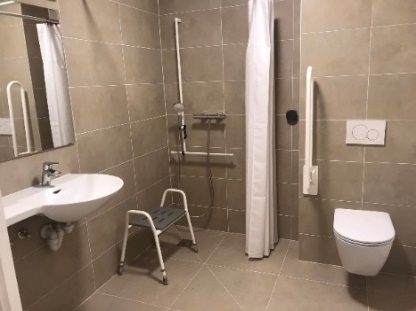 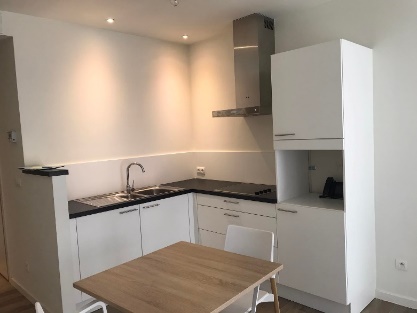 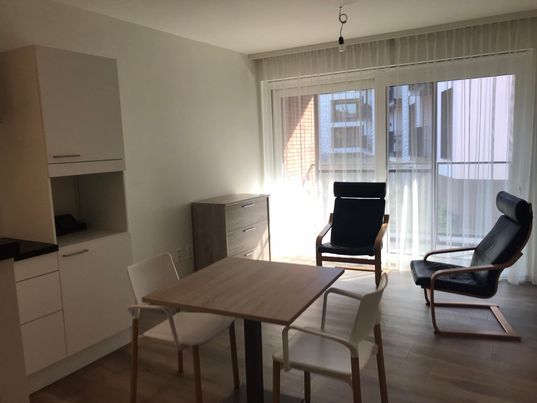 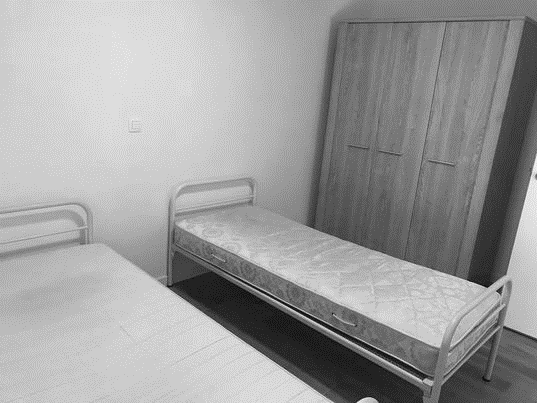 As an international student you can rent an international student box for 15€, contact Els Van Eetvelt (els.vaneetvelt@odisee.be) if you want one. This box includes:You can also rent a bike via els.vaneetvelt@odisee.be for 30 euro. for You are expected to bring your own : Toiletries, sheets and blankets (if you want an extra set)Cooking utensils and eating supplies (if you want additional things next to the international student box)ComputerAlarm clockFirst-aid kit and medication,……Kitchen utensilsBed stuff2coffee cups1 big sauce pan + lid1 duvet2water glasses1 small pot1pillow2wine glasses1 cutlery holder1pillow cover2small plates1 big pan1duvet cover2big plates1 small pan1matress cover2deep platesbig pot + lid2forks2 spoons2knives2 coffee spoons